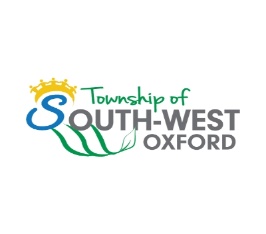 Final/Occupancy Inspection Checklist*Before calling for your inspection, please make sure the following items are complete:Required PaperworkO Township stamped plans are onsite.O Septic Final O ESA final from the Electrical Safety Authority. (Electrician) O All structural Engineering reports submitted (if required) O W.E.T.T. installation reports for woodstoves/fireplaces.O Welder’s Certificate for any structural steel that was welded.O Balancing report for HVAC.O Insulation certificates, fireproofing certificates for spray foam.O Manufacturer’s specs/Engineering for custom guards.ExteriorO All siding/cladding complete, up to the roof.O Roofing and venting is installed.O Flashing/drip cap installed at all windows and doors.O Caulking at windows/doors/mechanical penetrations completed. *O Entrance lighting is installed and operational.O Entry doors have windows/sidelights/locksets/peepholes.O Foundation is a minimum of 6” above grade, including deck footings.O Final grading is completed and sloping away from foundation.*O Exposed exterior ICF foundation Styrofoam has been parged.O Decks are complete with required guards and handrails installed.O Exterior guards are as per SB-7 and have no openings over 4”.O Hose bibs are installed with backflow preventers at all outdoor taps. O Doors to attached garages are weatherstripped and have self-closers. O Weep holes are provided in all bottom courses of masonry cladding.InteriorO Smoke alarms are installed as per plans, interconnected and functional.O Handrails are installed with a minimum of 2” clearance to the walls.O Interior and exterior handrails are continuous with no interruptions.O Guards for stairs are not ‘climbable’ with no openings greater than 4”.O Stairs are consistent in rise and run throughout.O Headroom above stairs is a minimum of 76 ¾”.O Lighting is installed and operational in garages and storage rooms.O Bathroom doors are installed on all bathrooms.O Waterproof walls/floors are completed at all showers and tubs.O Flooring is completed throughout. (houses)O Attic hatches are installed and weatherstripped.O Clearances above and beside stove (min. 17 ¾” side, 29 ½” above) O All exposed foam insulation is covered with suitable thermal barrier. Plumbing and MechanicalO Heating, plumbing and ventilation systems are complete and operational.O Furnace, HRV, water heaters, windows and doors meet energy efficiencies. O Water heaters have a tempering (mixing) valve and safety blowdown tube. O Water service and all toilets have accessible shut-off valves.O Hot and cold controls on faucets are installed with hot (left), cold (right)O All drain cleanouts are installed and accessible.O Sump/Sewage basins are completed with secured lids and required valves.O The first 8 ft. of the hot water line after the tank is insulated. (R-3.5) (houses)O A programmable thermostat is installed for heating system. (houses)When you have checked all applicable boxes, please email building@swox.org to book your inspection.We will perform the inspection within 2 business days.